Madrid, 21 de octubre de 2019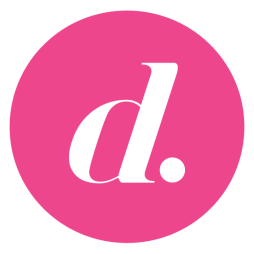 PROGRAMACIÓN DE DIVINITY PARA EL MARTES 22 DE OCTUBRE22/10/2019MARTESDIVINITYH.PrevCalf.Programa                                                            Ep./Serie7:15TPEL ZAPPING DE SURFEROS3317:45TPLA BOUTIQUE DE LA TIENDA EN CASA1DIVINITY HOME8:45+7BUSCADORES DE MINICASAS79:10TPTU CASA A JUICIO739:55TPTU CASA A JUICIO7410:45TPTU CASA A JUICIO7511:45TPTU CASA A JUICIO7612:40TPTU CASA A JUICIO7713:35TPTU CASA A JUICIO18114:30TPTU CASA A JUICIO18215:00+16CAZAMARIPOSAS1.31716:55+7CAZAMARIPOSAS1.317TE COMO A SERIES17:00+7DOLUNAY: LUNA LLENA 3019:15+7TE ALQUILO MI AMOR (KIRALIK ASK) 2320:10+7TE ALQUILO MI AMOR (KIRALIK ASK) 2421:00+7KUZEY GÜNEY: DOS HERMANOS Y UN MISMO AMOR 104DIVINITY CRIME23:15+169-1-1: 'UN NUEVO YO'100:15+169-1-1: 'BAJO PRESIÓN'111:00+169-1-1: '7,1'121:55+169-1-1: 'LOS COMIENZOS DE CHIMNEY'222:40+169-1-1: 'LUCHA O HUYE'233:15+169-1-1: 'LA VIDA QUE ELEGIMOS'284:00+169-1-1: 'BAJO PRESIÓN'114:40TPLA TIENDA EN CASA1